ПРАВИТЕЛЬСТВО РЕСПУБЛИКИ МОРДОВИЯПОСТАНОВЛЕНИЕот 12 сентября 2016 г. N 461О ПОРЯДКЕ ОПРЕДЕЛЕНИЯ ОБЪЕМА И ПРЕДОСТАВЛЕНИЯ СУБСИДИЙЗА СЧЕТ СРЕДСТВ РЕСПУБЛИКАНСКОГО БЮДЖЕТА РЕСПУБЛИКИ МОРДОВИЯСОЦИАЛЬНО ОРИЕНТИРОВАННЫМ НЕКОММЕРЧЕСКИМ ОРГАНИЗАЦИЯМ,НЕ ЯВЛЯЮЩИМСЯ ГОСУДАРСТВЕННЫМИ (МУНИЦИПАЛЬНЫМИ)УЧРЕЖДЕНИЯМИ, ОКАЗЫВАЮЩИМ СОЦИАЛЬНЫЕ УСЛУГИ В ФОРМЕСОЦИАЛЬНОГО ОБСЛУЖИВАНИЯ ГРАЖДАН НА ДОМУВ соответствии с пунктом 2 статьи 78.1 Бюджетного кодекса Российской Федерации, Законом Республики Мордовия от 28 августа 2012 г. N 58-З "О поддержке социально ориентированных некоммерческих организаций", в целях привлечения негосударственных некоммерческих организаций в сферу социального обслуживания граждан на дому Правительство Республики Мордовия постановляет:1. Утвердить прилагаемый Порядок определения объема и предоставления субсидий за счет средств республиканского бюджета Республики Мордовия социально ориентированным некоммерческим организациям, не являющимся государственными (муниципальными) учреждениями, оказывающим социальные услуги в форме социального обслуживания граждан на дому (далее - Порядок).2. Определить Министерство социальной защиты, труда и занятости населения Республики Мордовия уполномоченным органом по предоставлению субсидий за счет средств республиканского бюджета Республики Мордовия социально ориентированным некоммерческим организациям, не являющимся государственными (муниципальными) учреждениями, оказывающим социальные услуги в форме социального обслуживания граждан на дому, в соответствии с Порядком.(в ред. Постановления Правительства РМ от 18.12.2017 N 658)3. Настоящее постановление вступает в силу со дня его официального опубликования.Председатель ПравительстваРеспублики МордовияВ.СУШКОВУтвержденпостановлением ПравительстваРеспублики Мордовияот 12 сентября 2016 г. N 461ПОРЯДОКОПРЕДЕЛЕНИЯ ОБЪЕМА И ПРЕДОСТАВЛЕНИЯ СУБСИДИЙ ЗА СЧЕТ СРЕДСТВРЕСПУБЛИКАНСКОГО БЮДЖЕТА РЕСПУБЛИКИ МОРДОВИЯ СОЦИАЛЬНООРИЕНТИРОВАННЫМ НЕКОММЕРЧЕСКИМ ОРГАНИЗАЦИЯМ, НЕ ЯВЛЯЮЩИМСЯГОСУДАРСТВЕННЫМИ (МУНИЦИПАЛЬНЫМИ) УЧРЕЖДЕНИЯМИ, ОКАЗЫВАЮЩИМСОЦИАЛЬНЫЕ УСЛУГИ В ФОРМЕ СОЦИАЛЬНОГО ОБСЛУЖИВАНИЯГРАЖДАН НА ДОМУГлава 1. ОБЩИЕ ПОЛОЖЕНИЯ1. Настоящий Порядок определения объема и предоставления субсидий за счет средств республиканского бюджета Республики Мордовия социально ориентированным некоммерческим организациям, не являющимся государственными или муниципальными учреждениями (далее - Порядок), разработан в целях внедрения современных организационно-экономических механизмов предоставления социальных услуг в форме социального обслуживания граждан на дому в соответствии с Федеральным законом от 28 декабря 2013 г. N 442-ФЗ "Об основах социального обслуживания граждан в Российской Федерации", создания условий для удовлетворения потребностей граждан в получении предоставляемых услуг, повышения их качества и определяет условия и механизм предоставления субсидий за счет средств республиканского бюджета Республики Мордовия (далее - субсидии) социально ориентированным некоммерческим организациям, не являющимся государственными (муниципальными) учреждениями (далее - организации), на оказание социальных услуг в форме социального обслуживания граждан на дому.2. Субсидии предоставляются в целях финансового обеспечения затрат организаций на предоставление социальных услуг в форме социального обслуживания граждан на дому в рамках реализации регионального проекта "Разработка и реализация программы системной поддержки и повышения качества жизни граждан старшего поколения "Старшее поколение".Социальные услуги, оказываемые организациями - получателями субсидии, должны соответствовать Стандарту предоставления социальных услуг в форме социального обслуживания на дому, утвержденному постановлением Правительства Республики Мордовия от 24 ноября 2014 г. N 563 "Об утверждении порядков предоставления социальных услуг поставщиками социальных услуг в Республике Мордовия" (далее - Стандарт), индивидуальной программе предоставления социальных услуг и договору на их оказание.3. Субсидии носят целевой характер и не могут быть использованы на другие цели.4. Главным распорядителем средств республиканского бюджета Республики Мордовия является Министерство социальной защиты, труда и занятости населения Республики Мордовия (далее - главный распорядитель).Субсидии предоставляются в пределах лимитов бюджетных ассигнований, предусмотренных главному распорядителю на соответствующие цели.5. Сведения о субсидиях размещаются на едином портале бюджетной системы Российской Федерации в информационно-телекоммуникационной сети "Интернет" не позднее 15 рабочего дня, следующего за днем принятия закона Республики Мордовия о республиканском бюджете Республики Мордовия (закона Республики Мордовия о внесении изменений в закон Республики Мордовия о республиканском бюджете Республики Мордовия).(п. 5 в ред. Постановления Правительства РМ от 22.06.2023 N 291)6. Организации, претендующие на получение субсидии, должны соответствовать следующим критериям отбора:1) являются юридическими лицами и осуществляют на территории Республики Мордовия в соответствии со своими учредительными документами деятельность в сфере социального обслуживания граждан через оказание социальных услуг в форме социального обслуживания на дому, указанных в Перечне социальных услуг, оказываемых поставщиками социальных услуг в Республике Мордовия, по видам социальных услуг в соответствии с Законом Республики Мордовия от 12 ноября 2014 г. N 86-З "О перечне социальных услуг, предоставляемых поставщиками социальных услуг в Республике Мордовия";2) включены в реестр поставщиков социальных услуг Республики Мордовия;3) не являются государственными (муниципальными) учреждениями, политическими партиями, их региональными отделениями и иными структурными подразделениями, коммерческими организациями, государственными корпорациями, государственными компаниями;4) не имеют в составе учредителей организации политической партии, упоминания наименования политической партии в уставе организации.7. Отбор организаций осуществляется путем запроса предложений на основании предложений, направленных организациями, исходя из соответствия участника критериям отбора, установленным пунктом 6 настоящего Порядка, и очередности поступления предложений на участие в отборе.8. Объявление о проведении отбора размещается в течение 10 рабочих дней после принятия главным распорядителем решения о проведении отбора на странице главного распорядителя на официальном сайте органов государственной власти Республики Мордовия в информационно-телекоммуникационной сети "Интернет" с указанием:(в ред. Постановления Правительства РМ от 22.06.2023 N 291)сроков проведения отбора (даты и времени начала (окончания) подачи (приема) предложений), которые не могут быть меньше 30 календарных дней, следующих за днем размещения объявления о проведении отбора;наименования, места нахождения, почтового адреса, адреса электронной почты главного распорядителя;результата предоставления субсидии в соответствии с пунктом 21 настоящего Порядка;доменного имени и (или) указателей страниц сайта в информационно-телекоммуникационной сети "Интернет", на котором обеспечивается проведение отбора;(в ред. Постановления Правительства РМ от 22.06.2023 N 291)требований к участникам отбора в соответствии с пунктом 9 настоящего Порядка и перечня документов, представляемых участниками отбора для подтверждения их соответствия указанным требованиям;порядка подачи предложений участниками отбора и требований, предъявляемых к форме и содержанию предложений, подаваемых участниками отбора в соответствии с пунктом 10 настоящего Порядка;порядка отзыва предложений участников отбора, порядка возврата предложений участников отбора, определяющего в том числе основания для возврата предложений участников отбора, порядка внесения изменений в предложения участников отбора;правил рассмотрения предложений участников отбора в соответствии с пунктом 11 настоящего Порядка;порядка предоставления участникам отбора разъяснений положений объявления о проведении отбора, даты начала и окончания срока такого предоставления;срока, в течение которого победитель (победители) отбора должен подписать соглашение о предоставлении субсидии;условий признания победителя (победителей) отбора уклонившимся от заключения соглашения о предоставлении субсидии;даты размещения результатов отбора на странице главного распорядителя на официальном сайте органов государственной власти Республики Мордовия в информационно-телекоммуникационной сети "Интернет", которая не может быть позднее 14-го календарного дня, следующего за днем определения победителя отбора.(в ред. Постановления Правительства РМ от 22.06.2023 N 291)Глава 2. ПОРЯДОК ПРОВЕДЕНИЯ ОТБОРА ПОЛУЧАТЕЛЕЙ СУБСИДИЙДЛЯ ПРЕДОСТАВЛЕНИЯ СУБСИДИЙ9. Субсидия предоставляется организации, соответствующей по состоянию на дату направления предложения о предоставлении субсидии следующим требованиям:участник отбора не находится в процессе реорганизации (за исключением реорганизации в форме присоединения к юридическому лицу, являющемуся участником отбора, другого юридического лица), ликвидации, в отношении него не введена процедура банкротства, деятельность участника отбора не приостановлена в порядке, предусмотренном законодательством Российской Федерации;участник отбора не является иностранным юридическим лицом, в том числе местом регистрации которого является государство или территория, включенные в утверждаемый Министерством финансов Российской Федерации перечень государств и территорий, используемых для промежуточного (офшорного) владения активами в Российской Федерации (далее - офшорные компании), а также российским юридическим лицом, в уставном (складочном) капитале которого доля прямого или косвенного (через третьих лиц) участия офшорных компаний в совокупности превышает 25 процентов;(в ред. Постановления Правительства РМ от 22.06.2023 N 291)участник отбора не получает из республиканского бюджета Республики Мордовия средства на основании иных нормативных правовых актов на цели, указанные в пункте 2 настоящего Порядка.10. Для участия в отборе организация, претендующая на получение субсидии направляет главному распорядителю в установленный им срок предложение, включающее согласие на публикацию (размещение) в информационно-телекоммуникационной сети "Интернет" информации об участнике отбора, о подаваемом участником отбора предложении, иной информации об участнике отбора, связанной с соответствующим отбором, по форме согласно приложению 1 к настоящему Порядку с приложением следующих документов:1) пояснительной записки, включающей в себя информацию о перечне услуг, оказываемых заявителем, его филиалами, представительствами, хозяйственными обществами (при наличии), структуре и персональных составах работников организации (включая сведения об образовании и опыте работы в сфере социального обслуживания), дополнительных социальных услугах, оказываемых сверх Перечня, доходах от деятельности по предоставлению гражданам социальных услуг, которые планируется направить на организацию социального обслуживания на дому, количестве получателей социальных услуг, обслуженных сверх количества, установленного уполномоченным органом, наличии общедоступных информационных ресурсов, сведения о наличии у заявителя статуса исполнителя общественно полезных услуг и иную информацию;2) копии документа, подтверждающего полномочия лица, представляющего документы, действовать от имени организации;3) копии учредительных документов организации;4) банковских реквизитов с указанием счета организации для перечисления субсидии;5) информации о распределении субсидии по направлениям расходов в соответствии с приложением 2 к настоящему Порядку.(часть первая в ред. Постановления Правительства РМ от 22.06.2023 N 291)Если информация в документах, включенных в состав предложения, содержит персональные данные, в состав предложения должны быть включены согласия субъектов этих данных на обработку.Копии предоставляемых организацией документов должны быть заверены подписью руководителя и печатью организации (при наличии).Главный распорядитель в установленном порядке запрашивает выписку из Единого государственного реестра юридических лиц (содержащиеся в нем сведения) в налоговых органах, которые участвуют в предоставлении государственных услуг и в распоряжении которых такой документ (содержащиеся в нем сведения) должен находиться в соответствии с нормативными правовыми актами Российской Федерации. Организация вправе представить указанный документ по собственной инициативе.11. Главный распорядитель в течение 7 рабочих дней со дня поступления предложения с документами, указанными в пункте 10 настоящего Порядка, проверяет соответствие организации, претендующей на предоставление субсидии, критериям отбора, установленным пунктом 6 настоящего Порядка, требованиям, указанным в пункте 9 настоящего Порядка, условиям предоставления субсидии, установленным пунктом 16 настоящего Порядка, и принимает решение о предоставлении субсидии или об отказе в предоставлении, о чем уведомляет организацию в течение 5 рабочих дней со дня принятия такого решения.12. Для рассмотрения предложений организаций, участвующих в отборе, решением главного распорядителя формируется Комиссия по рассмотрению предложений участников отбора (далее - Комиссия), в состав которой входят в том числе члены Общественного совета при Министерстве социальной защиты, труда и занятости населения Республики Мордовия. Заседания Комиссии считаются правомочными, если на них присутствует не менее половины ее членов.Комиссия имеет право:приглашать представителей организаций с целью уточнения вопросов для принятия объективного решения;приглашать экспертов-специалистов из других организаций.Комиссия рассматривает и проверяет в соответствии с пунктом 11 настоящего Порядка соответствие организаций критериям отбора, требованиям и условиям предоставления субсидии, установленным настоящим Порядком.По результатам отбора (в течение 3 рабочих дней со дня заседания Комиссии) составляется протокол, подписываемый председателем (в случае его отсутствия - заместителем председателя), секретарем и членами Комиссии, присутствовавшими на заседании Комиссии.Решение о предоставлении субсидии оформляется приказом главного распорядителя.13. Основаниями для отклонения предложений участников отбора на стадии рассмотрения предложений являются:1) организация не соответствует критериям отбора, указанным в пункте 6 настоящего Порядка;2) организация не соответствует требованиям, указанным в пункте 9 настоящего Порядка;3) организация не соответствует условиям предоставления субсидии, установленным пунктом 16 настоящего Порядка;4) непредставление (представление не в полном объеме) документов, указанных в части первой пункта 10 настоящего Порядка, и (или) несоответствие указанных документов требованиям, установленным частями второй и третьей пункта 10 настоящего Порядка;5) установление факта недостоверности информации, содержащихся в документах, представленных получателем субсидии, в том числе информации о месте нахождения и адресе организации;6) подача участником отбора предложения после даты и (или) времени, определенных для подачи предложений.14. Решение об отклонении предложения участника отбора оформляется в форме приказа главного распорядителя.В течение 5 рабочих дней со дня принятия решения об отклонении предложения участника отбора главный распорядитель направляет соответствующее уведомление в организацию по почте или на адрес электронной почты, указанный организацией.15. В течение 10 календарных дней со дня принятия решения о предоставлении субсидии (об отклонении предложения участника отбора) главный распорядитель размещает на странице главного распорядителя на официальном сайте органов государственной власти Республики Мордовия в информационно-телекоммуникационной сети "Интернет" результаты отбора, включая следующую информацию:(в ред. Постановления Правительства РМ от 22.06.2023 N 291)дату, время и место проведения рассмотрения предложений участников отбора;информацию об участниках отбора, предложения которых были рассмотрены;информацию об участниках отбора, предложения которых были отклонены, с указанием причин их отклонения, в том числе положений объявления о проведении отбора, которым не соответствуют такие предложения;наименование получателя (получателей) субсидии, с которыми заключается соглашение о предоставлении субсидии, и размер предоставляемой субсидии.Глава 3. УСЛОВИЯ И ПОРЯДОК ПРЕДОСТАВЛЕНИЯ СУБСИДИИ16. Обязательными условиями предоставления субсидии являются:наличие согласия получателя субсидии на осуществление главным распорядителем проверок соблюдения получателем субсидии условий и порядка их предоставления, в том числе в части достижения результата предоставления субсидии, а также проверки органами государственного финансового контроля в соответствии со статьями 268.1 и 269.2 Бюджетного кодекса Российской Федерации, и на включение указанных положений в соглашение;(в ред. Постановления Правительства РМ от 22.06.2023 N 291)запрет приобретения за счет средств субсидии иностранной валюты, за исключением операций, осуществляемых в соответствии с валютным законодательством Российской Федерации при закупке (поставке) высокотехнологичного импортного оборудования, сырья и комплектующих изделий, а также связанных с достижением целей предоставления указанных средств.17. Расчет размера субсидии производится главным распорядителем в соответствии с Методикой распределения (расчета) субсидий, предоставляемых за счет средств республиканского бюджета Республики Мордовия некоммерческим организациям, не являющимся государственными учреждениями, оказывающим социальные услуги в форме социального обслуживания граждан на дому, согласно приложению 3 к настоящему Порядку (далее - Методика).18. Не позднее 5 рабочих дней со дня принятия решения о предоставлении субсидии главный распорядитель заключает с получателем субсидии соглашение о предоставлении субсидии по форме, утвержденной приказом Министерства финансов Республики Мордовия от 8 ноября 2017 г. N 127 "Об утверждении типовой формы соглашения (договора) о предоставлении из республиканского бюджета Республики Мордовия субсидии некоммерческой организации, не являющейся государственным (муниципальным) учреждением" (далее - соглашение).(в ред. Постановления Правительства РМ от 22.06.2023 N 291)Соглашение должно содержать условие о согласовании новых условий соглашения или о расторжении соглашения при недостижении согласия по новым условиям в случае уменьшения главному распорядителю как получателю бюджетных средств лимитов бюджетных обязательств на предоставление субсидий на соответствующий финансовый год.Дополнительное соглашение, а также дополнительное соглашение о расторжении соглашения (при необходимости) заключается по форме, утвержденной приказом Министерства финансов Республики Мордовия от 8 ноября 2017 г. N 127 "Об утверждении типовой формы соглашения (договора) о предоставлении из республиканского бюджета Республики Мордовия субсидии некоммерческой организации, не являющейся государственным (муниципальным) учреждением".(в ред. Постановления Правительства РМ от 22.06.2023 N 291)19. Соглашение заключается на период, обеспеченный на дату подписания лимитами бюджетных обязательств, доведенными главному распорядителю бюджетных средств. В случае увеличения в течение финансового года лимитов бюджетных обязательств главному распорядителю бюджетных средств на предоставление вышеуказанных субсидий, размер субсидии подлежит перерасчету в соответствии с Методикой, а срок действия соглашения подлежит продлению в пределах финансового года без предоставления получателем субсидии дополнительных документов.20. В случае, предусмотренном пунктом 19 настоящего Порядка, изменение размера предоставленной субсидии и срока действия соглашения оформляется путем подписания организацией и главным распорядителем дополнительного соглашения к соглашению в срок не позднее 10 календарных дней со дня увеличения лимитов бюджетных обязательств на предоставление субсидий.21. Результатом предоставления субсидии является охват социальными услугами граждан, признанных нуждающимися в социальном обслуживании, в том числе в рамках системы долговременного ухода, в объеме, установленном региональным проектом "Разработка и реализация программы системной поддержки и повышения качества жизни граждан старшего поколения "Старшее поколение".Показателями, необходимыми для достижения результата предоставления субсидии, являются:количество граждан, получивших социальные услуги в форме социального обслуживания на дому;доля граждан старше трудоспособного возраста и инвалидов, получивших социальные услуги в организациях социального обслуживания, от общего числа граждан старше трудоспособного возраста и инвалидов.Значение показателя, необходимого для достижения результатов предоставления субсидии, устанавливается в соглашении.(п. 21 в ред. Постановления Правительства РМ от 05.04.2022 N 342)22. Субсидия перечисляется два раза в месяц на основании заявок на перечисление субсидии, представленной организацией, на расчетный счет организации, открытый в кредитной организации23. Главный распорядитель не позднее 20 числа отчетного месяца и 9 числа месяца, следующего за отчетным, направляет в Министерство финансов Республики Мордовия запрос предельных объемов оплаты денежных обязательств по перечислению субсидий в соответствии с приказом Министерства финансов Республики Мордовия от 12 октября 2018 г. N 193 "Об утверждении Порядка утверждения и доведения до главных распорядителей и получателей средств республиканского бюджета Республики Мордовия предельного объема оплаты денежных обязательств".(часть первая в ред. Постановления Правительства РМ от 22.06.2023 N 291)Не позднее трех рабочих дней после доведения предельных объемов денежных обязательств по перечислению субсидий на счет, открытый главному распорядителю как получателю средств республиканского бюджета Республики Мордовия в Управлении Федерального казначейства по Республике Мордовия, главный распорядитель представляет в Управление Федерального казначейства по Республике Мордовия заявку на кассовый расход на выплату субсидии в целях ее санкционирования в соответствии со статьей 219 Бюджетного кодекса Российской Федерации.24. Возврат в текущем финансовом году получателем субсидии остатков субсидии, не использованных в отчетном финансовом году, производится в срок до 1 февраля текущего года путем перечисления неиспользованных остатков субсидии в республиканский бюджет Республики Мордовия.25. В случае нарушения получателем субсидии условий и порядка предоставления субсидии, выявленного в том числе по фактам проверок, проведенных главным распорядителем как получателем бюджетных средств и органом государственного финансового контроля, главный распорядитель или орган государственного финансового контроля в течение 5 рабочих дней со дня выявления указанного факта направляет организации требование о возврате суммы субсидий. В случае невыполнения требования о возврате суммы субсидий по истечении 15 рабочих дней взыскание средств субсидий осуществляется в судебном порядке в соответствии с законодательством Российской Федерации.(в ред. Постановления Правительства РМ от 22.06.2023 N 291)26. В случае выявления факта недостижения установленных соглашением значений результата и показателей, указанных в пункте 21 настоящего Порядка, главный распорядитель в течение 5 рабочих дней со дня выявления указанного факта направляет получателю субсидии требование о возврате части субсидии в размере, рассчитанном пропорционально проценту невыполнения значений показателей. В случае невыполнения требования о возврате суммы субсидий по истечении 15 рабочих дней взыскание средств субсидий осуществляется в судебном порядке в соответствии с законодательством Российской Федерации.Глава 4. ТРЕБОВАНИЯ К ОТЧЕТНОСТИ27. Отчет о достижении результата и показателей, установленных пунктом 21 настоящего Порядка, представляется организацией по форме согласно приложению 4 к настоящему Порядку, ежеквартально нарастающим итогом до 10-го числа месяца, следующего за отчетным периодом.28. Отчет об осуществлении расходов, источником финансового обеспечения которых является субсидия, представляется главному распорядителю организацией по форме, определенной типовой формой соглашения, утверждаемой приказом Министра финансов Республики Мордовия.29. Главный распорядитель вправе устанавливать в соглашении сроки и формы предоставления организацией дополнительной отчетности.Глава 5. ТРЕБОВАНИЯ ОБ ОСУЩЕСТВЛЕНИИ КОНТРОЛЯ (МОНИТОРИНГА)ЗА СОБЛЮДЕНИЕМ УСЛОВИЙ И ПОРЯДКА ПРЕДОСТАВЛЕНИЯ СУБСИДИЙИ ОТВЕТСТВЕННОСТИ ЗА ИХ НАРУШЕНИЕ(в ред. Постановления Правительства РМ от 22.06.2023 N 291)30. Главный распорядитель осуществляет проверку соблюдения получателем субсидии и лицами, являющимися поставщиками (подрядчиками, исполнителями) по договорам (соглашениям), заключенным в целях исполнения обязательств по соглашениям о предоставлении субсидий, условий и порядка их предоставления, в том числе в части достижения результатов предоставления субсидии. Органы государственного финансового контроля осуществляют проверку в соответствии со статьями 268.1 и 269.2 Бюджетного кодекса Российской Федерации.(п. 30 в ред. Постановления Правительства РМ от 22.06.2023 N 291)31. Возврат получателем субсидии средств субсидии в случае нарушения условий и порядка предоставления субсидии, выявленного в том числе по фактам проверок, проведенных главным распорядителем и органами государственного финансового контроля, осуществляется в порядке, установленном пунктом 25 настоящего Порядка.(в ред. Постановления Правительства РМ от 22.06.2023 N 291)Возврат средств субсидии в случае выявления факта недостижения установленных соглашением значений результата и показателей осуществляется в порядке, установленном пунктом 26 настоящего Порядка.Приложение 1к Порядку определенияобъема и предоставления субсидийиз республиканского бюджета РеспубликиМордовия социально ориентированнымнекоммерческим организациям, не являющимисягосударственными (муниципальными) учреждениями,оказывающими социальные услуги в формесоциального обслуживания граждан на домупрошу предоставить субсидию в целях финансового обеспечения затрат организации на предоставление социальных услуг в форме социального обслуживания граждан на дому.С порядком и условиями предоставления субсидии ознакомлен.Подтверждаю, что организация не является получателем средств из республиканского бюджета Республики Мордовия на основании иных нормативных правовых актов на цели, указанные в пункте 2 Порядка.Выражаю согласие на осуществление уполномоченным органом и органами государственного финансового контроля Республики Мордовия проверок соблюдения условий и порядка предоставления субсидии, а также на публикацию (размещение) в информационно-телекоммуникационной сети "Интернет" информации в соответствии с пунктом 10 Порядка.Приложение:1) пояснительная записка (на ___ л.);2) копия документа, подтверждающего полномочия лица, представляющего документы, действовать от имени организации;3) копии учредительных документов организации;4) бланк банковских реквизитов с указанием счета организации для перечисления субсидии;5) выписка из Единого государственного реестра юридических лиц на организацию, выданная не ранее чем за один месяц до момента представления в уполномоченный орган (при наличии);6) информация о распределении субсидии по направлениям расходов организации.Приложение 2к Порядку определенияобъема и предоставления субсидийиз республиканского бюджета РеспубликиМордовия социально ориентированнымнекоммерческим организациям, не являющимисягосударственными (муниципальными) учреждениями,оказывающими социальные услуги в формесоциального обслуживания граждан на домуИнформацияо распределении субсидии, предоставляемой за счетсредств республиканского бюджета Республики Мордовия,по направлениям расходов__________________________________________________(наименование организации и муниципального образованияРеспублики Мордовия, на территории которого планируетсяоказание услуги)на _______________________________(период оказания услуги, годы)Приложение 3к Порядку определенияобъема и предоставления субсидийиз республиканского бюджета РеспубликиМордовия социально ориентированнымнекоммерческим организациям, не являющимисягосударственными (муниципальными) учреждениями,оказывающими социальные услуги в формесоциального обслуживания граждан на домуМЕТОДИКАРАСПРЕДЕЛЕНИЯ (РАСЧЕТА) СУБСИДИИ,ПРЕДОСТАВЛЯЕМОЙ ЗА СЧЕТ СРЕДСТВ РЕСПУБЛИКАНСКОГО БЮДЖЕТАРЕСПУБЛИКИ МОРДОВИЯ СОЦИАЛЬНО ОРИЕНТИРОВАННЫМ НЕКОММЕРЧЕСКИМОРГАНИЗАЦИЯМ, НЕ ЯВЛЯЮЩИМИСЯ ГОСУДАРСТВЕННЫМИ(МУНИЦИПАЛЬНЫМИ) УЧРЕЖДЕНИЯМИ, ОКАЗЫВАЮЩИМИ СОЦИАЛЬНЫЕУСЛУГИ В ФОРМЕ СОЦИАЛЬНОГО ОБСЛУЖИВАНИЯ ГРАЖДАН НА ДОМУОбъем субсидии социально ориентированной некоммерческой организации, не являющейся государственным (муниципальным) учреждением, оказывающей социальные услуги в форме социального обслуживания на дому (V) на территории муниципальных образований, в которых реализуется пилотный проект по созданию системы долговременного ухода за гражданами пожилого возраста и инвалидами, определяется по формуле:V = Ч x Р x М, где:Ч - численность обслуживаемых граждан, признанных нуждающимися в социальном обслуживании на дому, проживающих на территории муниципального района в Республике Мордовия и городского округа Саранск, получающих социальные услуги (за исключением услуг, входящих в социальный пакет долговременного ухода), указанные в Перечне социальных услуг по видам социальных услуг в соответствии с Законом Республики Мордовия от 12 ноября 2014 г. N 86-З "О перечне социальных услуг, предоставляемых поставщиками социальных услуг в Республике Мордовия";Р - сумма подушевых нормативов финансирования социальных услуг в форме социального обслуживания на дому, указанных в Стандартах социальных услуг, предоставляемых в форме социального обслуживания на дому, утвержденных постановлением Правительства Республики Мордовия от 24 ноября 2014 г. N 563 "Об утверждении порядков предоставления социальных услуг поставщиками социальных услуг в Республике Мордовия";М - количество календарных месяцев, на период которых предоставляется субсидия.Приложение 4к Порядку определенияобъема и предоставления субсидийиз республиканского бюджета РеспубликиМордовия социально ориентированнымнекоммерческим организациям, не являющимисягосударственными (муниципальными) учреждениями,оказывающими социальные услуги в формесоциального обслуживания граждан на домуФормаотчета о достижении результата предоставления субсидиии показателей, необходимых для его достижения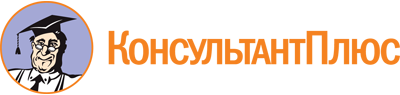 Постановление Правительства РМ от 12.09.2016 N 461
(ред. от 22.06.2023)
"О порядке определения объема и предоставления субсидий за счет средств республиканского бюджета Республики Мордовия социально ориентированным некоммерческим организациям, не являющимся государственными (муниципальными) учреждениями, оказывающим социальные услуги в форме социального обслуживания граждан на дому"
(вместе с "Методикой распределения (расчета) субсидии, предоставляемой за счет средств республиканского бюджета Республики Мордовия социально ориентированным некоммерческим организациям, не являющимися государственными (муниципальными) учреждениями, оказывающими социальные услуги в форме социального обслуживания граждан на дому")Документ предоставлен КонсультантПлюс

www.consultant.ru

Дата сохранения: 03.11.2023
 Список изменяющих документов(в ред. Постановлений Правительства РМ от 18.12.2017 N 658,от 21.03.2018 N 154, от 02.03.2020 N 138, от 31.05.2021 N 256,от 05.04.2022 N 342, от 22.06.2023 N 291)Список изменяющих документов(в ред. Постановлений Правительства РМ от 31.05.2021 N 256,от 05.04.2022 N 342, от 22.06.2023 N 291)Список изменяющих документов(в ред. Постановления Правительства РМ от 22.06.2023 N 291)Министерство социальной защиты, труда и занятости населения Республики МордовияПредложениеПредложение(наименование муниципального образования Республики Мордовия, на территории которого планируется оказание социальных услуг в форме социального обслуживания граждан на дому)(наименование муниципального образования Республики Мордовия, на территории которого планируется оказание социальных услуг в форме социального обслуживания граждан на дому)(наименование социально ориентированной некоммерческой организации, не являющейся государственным (муниципальным) учреждением, оказывающей социальные услуги в форме социального обслуживания на дому,(наименование социально ориентированной некоммерческой организации, не являющейся государственным (муниципальным) учреждением, оказывающей социальные услуги в форме социального обслуживания на дому,Ф.И.О. руководителя)Ф.И.О. руководителя)Юридический адрес, банковские реквизиты организации:Юридический адрес, банковские реквизиты организации:Юридический адрес, банковские реквизиты организации:Юридический адрес, банковские реквизиты организации:Руководитель организации(подпись)(расшифровка подписи)М.П. (при наличии)Контактный телефон: ___________________М.П. (при наличии)Контактный телефон: ___________________М.П. (при наличии)Контактный телефон: ___________________М.П. (при наличии)Контактный телефон: ___________________N п/пНаименование статьи расходовОбъем субсидии, руб.1Прямые расходы:1.1Оплата труда персонала, предоставляющего услугу1.2Начисления на выплаты по оплате труда персонала, предоставляющего услугу1.3Общехозяйственные расходы:1.3.1Увеличение стоимости материальных запасов1.4Прочие расходы, непосредственно связанные с предоставлением услуги2Косвенные расходы:2.1Расходы на оплату труда управленческого персонала2.2Начисления на выплаты по оплате труда управленческого персонала2.3Косвенные общехозяйственные расходы2.3.1Услуги связи2.3.2Транспортные услуги2.3.3Коммунальные услуги2.3.4Арендная плата за пользование имуществом2.3.5Работы, услуги по содержанию имущества2.3.6Прочие работы, услуги2.3.7Увеличение стоимости основных средств2.3.8Увеличение стоимости материальных запасовИтогоСписок изменяющих документов(в ред. Постановления Правительства РМ от 05.04.2022 N 342)Список изменяющих документов(в ред. Постановления Правительства РМ от 05.04.2022 N 342)Результат предоставления субсидии - охват социальными услугами граждан, признанных нуждающимися в социальном обслуживании, в том числе в рамках системы долговременного ухода, в объеме, установленном региональным проектом "Разработка и реализация программы системной поддержки и повышения качества жизни граждан старшего поколения "Старшее поколение"Результат предоставления субсидии - охват социальными услугами граждан, признанных нуждающимися в социальном обслуживании, в том числе в рамках системы долговременного ухода, в объеме, установленном региональным проектом "Разработка и реализация программы системной поддержки и повышения качества жизни граждан старшего поколения "Старшее поколение"Показатели, необходимые для достижения результата предоставления субсидииПоказатели, необходимые для достижения результата предоставления субсидииПоказатели, необходимые для достижения результата предоставления субсидииПоказатели, необходимые для достижения результата предоставления субсидииПлановое значение, %Фактическое значение, %количество граждан, получивших социальные услуги в форме социального обслуживания на домуколичество граждан, получивших социальные услуги в форме социального обслуживания на домудоля граждан старше трудоспособного возраста и инвалидов, получивших социальные услуги в организациях социального обслуживания, от общего числа граждан старше трудоспособного возраста и инвалидовдоля граждан старше трудоспособного возраста и инвалидов, получивших социальные услуги в организациях социального обслуживания, от общего числа граждан старше трудоспособного возраста и инвалидовПлановое значение, %Фактическое значение, %Плановое значение, чел.Фактическое значение, чел.Плановое значение, чел.Фактическое значение, чел.